Alpha Epsilon Delta44th National Convention“AED Plays Music City”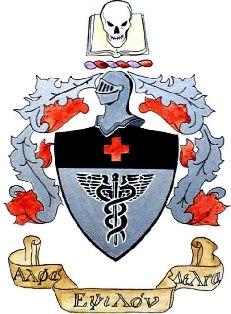 March 17-19, 2022Doubletree HotelNashville, TNWelcome to Nashville!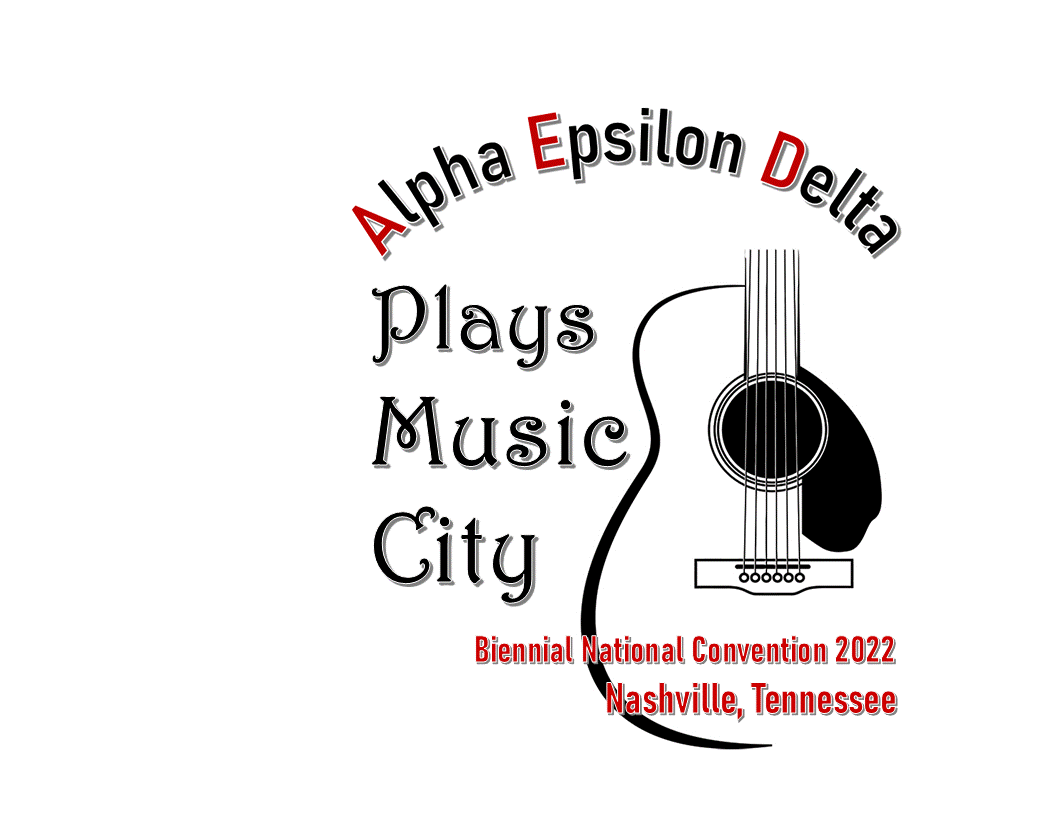 AED National Leadership President – Dr. Sovent TaylorVice President – Ms. Jill Duncan Treasurer – Dr. Kenneth CrawfordSecretary – Ms. Amy RaimondoNational Councilor – Dr. Robert KearnsLiaison – Ms. Jessica StandiferCommunications Director – vacantMember at Large – Dr. Carol BokrosPast President – Dr. Cindy StanfieldNational Office – Ms. Laura Dixon and Ms. Aelanda Counts AED Regional Directors:Region 1 – Dr. Nuran KumbaraciRegion 2 – Ms. Jen Oza GryskoRegion 3 – Dr. Severine GrohRegion 4 – Dr. Richard SankerRegion 5 – Dr. Daniel BubbAbout AED…	Alpha Epsilon Delta, The Health Preprofessional Honor Society, was founded at the University of Alabama, Tuscaloosa, on April 28, 1926.  There are over 200,000 members in 265 chapters at colleges and universities in 45 of the 50 states.	The objective of the society is to encourage excellence in pre-health professions scholarship, to stimulate an appreciation of the importance of pre-health professions education, to promote cooperation and contacts between health professions and pre-health professions students and educators in developing a program of pre-health professions education, to bind together similarly interested students, and to use its knowledge for the benefit of health organizations, charities and the community.  It maintains a vigorous program of activities at the national and local chapter level.	The Scalpel, an educational journal, is the official society publication.	Alpha Epsilon Delta is a certified member of the Association of College Honor Societies.AED Milestones	1926 – Founded at the University of Alabama	1929 – First Women admitted to AED	1930 – Held first National Convention in Tuscaloosa, AL	1931 – Published first edition of The Scalpel	1932 – Adopted Coat of Arms	1945 – Elected to Membership in the Association of College Honor Societies	1959 – First international chapter at McGill University, Montreal, Canada	1971 – Installed 100th chapter, South Carolina Gamma, Clemson Univ.	1980 – Established the Maurice and Charlotte Moore Scholarship 	2002 – Established the Virgil Tweedie Scholarship	2008 – Installed 200th chapter, Texas Omicron, Stephen F. Austin Univ.	2010 – Established the T. G. Jackson Scholarship	2014 -  200,000th AED Member initiated at Mississippi AlphaAlpha Epsilon Delta held its 43rd National Convention March 5-7, 2020 in Tampa, Florida. Since the last convention, the Society registered 4,983 new members and chartered 10 new chapters and reinstated four.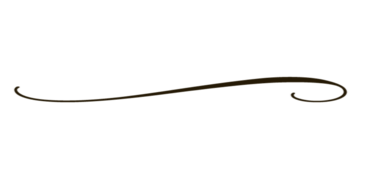 Alpha Epsilon Delta44th Biennial National ConventionMarch 17-19, 2022SCHEDULE OF EVENTSThursday, March 17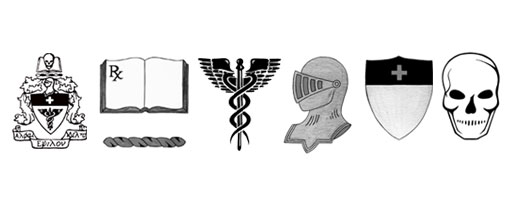 Friday, March 18Saturday, March 19Doubletree by Hilton Nashville Downtown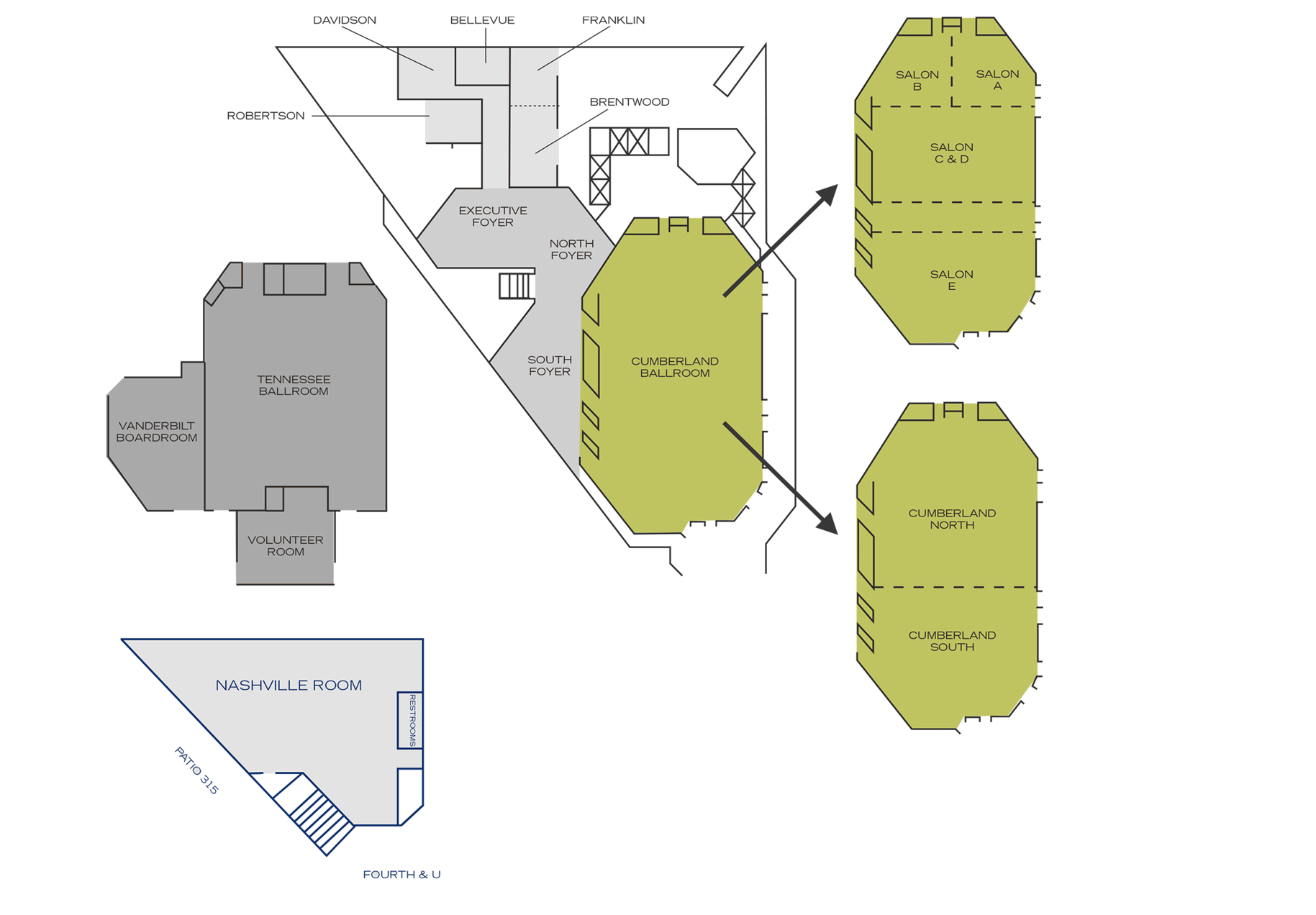 44th AED Convention Keynote Speakers Dr. Mathew Crawford, PhD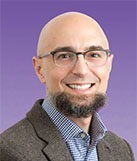 Dr. Mathew Crawford, Ph.D. – Dr. Crawford is an Instructor of Pre-Health at Texas Christian University serving in the Pre-Health Professions Institute. Teaching in the growing field of medical/health humanities, his research focuses on the ethical treatment of those suffering and facing death. Dr. Crawford has graduate degrees from John Carroll University (2009) and Duke University (2011) where he assisted in the Duke Institute for Care at the End of Life. In 2019 he completed his doctorate at Baylor University. His dissertation titled “Acknowledging the Suffering and Dying: Theological Narrative, Ordinary Language Philosophy, and Isolation” uses a multidisciplinary approach that weaves together philosophy of photography and film, narrative and religious ethics, and cultural criticism to explore the limits of shared presence and isolation illuminated by health crises. Additionally, with over a decade and a half of experience as a professional portrait photographer, he is invested in the way the arts expand and offer alternatives to classic academic approaches to ethics. His current joint research project is a compendium on grief in the context of contemporary medicine.Dr. Chinekwu Obidoa, PhD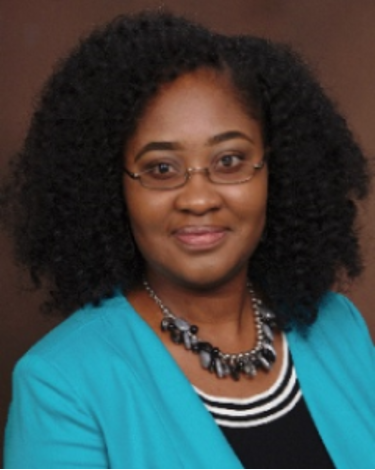 Dr. Chinekwu Obidoa is an Associate Professor of Global Health and Africana Studies at Mercer University. She is a multi-disciplinary scholar with special research interests in health disparities broadly, and specifically, the social and spatial epidemiology of HIV/AIDS, youth sexual risk-taking, the health of emerging adults, and the social and health implications of globalization in Africa. Trained in the fields of medical geography, public health, and international and area studies, she integrates multiple methods and approaches in her research. Dr. Obidoa has been involved in HIV/AIDS research for about 17 years. One of her recent studies funded by the National Institutes of Mental Health (NIMH) explored the context of HIV/AIDS sexual risk among emerging adults in middle Georgia. She has received several academic fellowships, and support for her work including the New Investigator in Global Health (NIGH) Award by the Global Health Council in 2006 and 2011, the Research Institute for Diverse Scholars (REIDS) Scholar Fellowship from the Center for Interdisciplinary Research on AIDS (CIRA) at Yale University, the Population Health Equity Fellowship from the Harvard School of Public Health in 2016, and the Carnegie African Diaspora Fellowship from the Institute of International Education, among others.Thank you to our sponsors and exhibitors fromAlpha Epsilon Delta!Convention Sponsors Alabama College of Osteopathic Medicine  BluePrint Test Prep  Princeton Review Saba University School of MedicineUniversity of Incarnate Word-School of Osteopathic MedicineUniversity of Medicine and Health Sciences – St. KittsConvention Exhibitors American University of Antigua College of MedicineAward ConceptsEdward Via College of Osteopathic Medicine (Auburn)Harrison School of PharmacyMercer University College of Health ProfessionsSt. George’s University School of MedicineVanderbilt University School of MedicineConvention Committee:Jill Duncan (Chair), Bob Kearns, Carol Bokros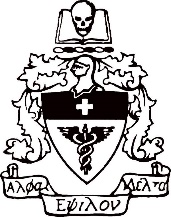 “Truth I Pursue”Previous AED Conventions/ Host Chapters1930 - Alabama Alpha, Univ. of Alabama, Tuscaloosa, AL.1932 - Alabama Beta, Samford Univ., Birmingham, AL.1934 – Florida Alpha, Univ. of Florida, Gainesville, FL.               1936 – Texas Beta, Baylor Univ., Waco, TX.1938 – North Carolina Beta, Univ. of North Carolina, Chapel Hill, NC.1940 - Oklahoma Alpha, Univ. of Oklahoma, Norman, OK.1942 – West Virginia Alpha, West Virginia Univ. Morgantown, WV.1948 – Colorado Alpha, Univ. of Colorado, Boulder, CO.1951 – Alabama Alpha, Univ. of Alabama, Tuscaloosa, AL.1954 – Indiana Alpha, Indiana Univ., Bloomington, IN.1956 – Mississippi Alpha, Millsaps College, Jackson, MS.1958 – Arkansas Alpha, Univ. of Arkansas, Fayetteville, AR.1960 – Kentucky Alpha, Univ. of Louisville, Louisville, KY.1962 – Ohio Beta, Univ. of Toledo, Toledo, OH1964 – Regional Meetings, N.C. Beta, Texas Beta, Kentucky Beta, Pennsylvania Alpha, Nevada Alpha.1966 – Georgia Beta, Emory Univ., Atlanta GA.1968 – Regional Meetings, Louisiana Delta, Alabama Beta, Utah Beta, Ohio Alpha, Penn. Beta.1970 – Colorado Beta, Univ. of Denver, Denver, CO.1972 – Regional Meetings, Arizona Beta, Virginia Gamma, Indiana Alpha and Beta.1974 – Regional Meetings, Louisiana Delta and Beta, Penn. Gamma, Nevada Alpha.1976 – Alabama Alpha, Univ. of Alabama, Tuscaloosa, AL. (50th Anniversary)1978 – Regional Meetings, S.C. Alpha, Texas Gamma, R.I. Alpha, Ohio Theta.1980 – Kentucky Beta, Univ. of Kentucky, Lexington, KY.1982 – Regional Meetings, Louisiana Delta and Eta, Penn. Zeta, Indiana Gamma, Utah Beta.1984 – Alabama Delta, Univ. Alabama-Birmingham, Birmingham, AL.1986 – Regional Meetings, Texas Zeta, N.C. Beta, Ohio Alpha.1988 – Tennessee Delta, Memphis State Univ., Memphis, TN.1990 – Regional Meetings, Penn. Delta, Georgia Alpha and Beta, Arizona Alpha and Beta.1992 – Missouri Beta, St. Louis Univ., St. Louis, MO.1994 – Regional Meetings, Florida Delta, Texas Delta and Epsilon.1996 – Alabama Delta, Univ. Alabama-Birmingham, Birmingham, AL. 1998 – Texas Zeta, Texas Christian Univ., Fort Worth, TX.2000 - Tennessee Delta, Memphis State Univ., Memphis, TN.2002 -  No Sponsoring Chapter, Orlando, FL.2004 – No Sponsoring Chapter, Crystal City, VA (Washington, D.C.)2006 – Missouri Beta, St. Louis Univ., St. Louis, MO.2008 – Texas Nu, Univ. Texas- Dallas, Dallas, TX.2010 – Florida Delta and Eta, Tampa, FL.2012 – Ohio Lambda, Univ. of Cincinnati, Cincinnati, OH.2014 – No Sponsoring Chapter, Nashville, TN. 2016 – No Sponsoring Chapter, Texas Delta, Univ. of Houston, TX2018 – No Sponsoring Chapter, Bethesda, MD.2020 – Florida Alpha, University of Florida, Tampa, FL.New chapters:Carthage CollegeCharleston Southern UniversityThe Citadel, The Military College of South CarolinaClark UniversityErskine CollegeHoly Family UniversityLee UniversityOregon Institute of TechnologyTabor CollegeUniversity of California, Santa BarbaraReinstated Chapters:Loyola Marymount UniversityMercyhurst UniversityOld Dominion UniversityUniversity of Colorado, BoulderTimeEventLocation3:00 – 8:00 pmRegistrationCumberland South Foyer (outside ballroom)1:00 pm – 3:00 pmConvention CommitteeAED Board of DirectorsVanderbilt4:00 pm – 6:00 pmCommittee MeetingsCommittee Meetings4:00 pm – 6:00 pmAd hoc Committee on Health FieldsVolunteer4:00 pm – 6:00 pmPublicationsDavidson4:00 pm – 6:00 pmResolutionsRobertson4:00 pm – 6:00 pmActivities: Region 1Brentwood4:00 pm – 6:00 pmActivities: Region 2Salon B4:00 pm – 6:00 pmActivities: Region 3Salon A4:00 pm – 6:00 pmActivities: Region 4 Tennessee A4:00 pm – 6:00 pmActivities: Region 5Tennessee B4:00 pm – 6:00 pmAttendanceFranklin7:00 pm – 9:00 pmWelcome and Opening ReceptionMeet your conference team members and start earning points! Sponsored by The Princeton ReviewSalon C/D/ETimeEventLocation8:00 am – 5:00 pmExhibits OpenExecutive Foyer8:00 am – 1:00 pmRegistrationCumberland South Foyer8:00 am – 9:15 amBreakfast Buffet – Advisors and StudentsSalon C/D/E8:15 am – 9:15 amRegion 1 MeetingBrentwood8:15 am – 9:15 amRegion 2 MeetingSalon B8:15 am – 9:15 amRegion 3 MeetingSalon A8:15 am – 9:15 amRegion 4 MeetingTennessee A8:15 am – 9:15 amRegion 5 MeetingTennessee B9:30 am – 10:45 amRoll CallSalon C/D/E10:45 am – 11:15 amConvention Photo – All Chapter PhotoWare Memorial or TN State Capital - TBD11:30 pm – 1:15 pmLunch with Keynote Speaker Dr. Mathew CrawfordSalon C/D/E1:15 pm – 5:00 pmExhibits BR Level Foyer3:15 pm – 3:45 pmPoster SetupBR Level Foyer 3:45 pm – 5:00 pmPoster SessionBR Level Foyer5:00 pm – 6:00 pmAdvisor Meet & GreetHartman Gallery6:30 pmBuses Depart for General Jackson Showboat Dinner Cruise7:00 pm – 11:30 pmDinner on General Jackson Showboat11:30 pmBoard buses to return to hotelTimeEventLocation8:00 am – 1:30 pm; 3:30 pm – 6:00 pmExhibits OpenExecutive Foyer8:00 am – 9:00 amBreakfast BuffetSalon C/D/E9:00 am – 9:45 amBio Ethics #1 – Dr. Cindy StanfieldFranklin9:00 am – 9:45 amWriting Experience Descriptions – Dr. Carol BokrosTennessee A9:00 am – 9:45 amResearch #1 – Dr. Matthew ChumchalTennessee B9:00 am – 9:45 amSuture Workshop #1 – Dr. Nancy Reid (registration closed)Salon A/B9:00 am – 9:45 amMD-PhD – Is it Right for Me? – Dr. Megan WilliamsBrentwood9:55 am – 10:40 amMultiple Mini Interviews #1 – Dr. Sovent Taylor & Ms. Amy RaimondoFranklin9:55 am – 10:40 amHolistic Review in Admissions #1 – Dr. Jennifer BessetteTennessee A9:55 am – 10:40 amResearch #2 – Dr. Matthew ChumchalTennessee B9:55 am – 10:40 amSuture Workshop #2 – Dr. Nancy Reid (reg. closed)Salon A/B9:55 am – 10:40 amTraditional Interviews #1 – Dr. Carol BokrosBrentwood10:50 am – 11:35 amMultiple Mini Interviews #2 – Dr. Sovent Taylor & Ms. Amy RaimondoFranklin10:50 am – 11:35 amLife as a Physician Assistant – Dr. Nancy ReidTennessee A10:50 am – 11:35 amBio Ethics #2 – Dr. Cindy Stanfield Tennessee B10:50 am – 11:35 amHolistic Review in Admissions #2 – Dr. Jennifer BessetteSalon A/B10:50 am – 11:35 amTraditional Interviews #2 – Dr. Carol BokrosBrentwood11:45 am – 1:30 pmLunch with Keynote Speaker Dr. Chinekwu ObidoaSalon C/D/E1:30 pm – 3:30 pmEthics Exercise – Dr. Cindy StanfieldSalon C/D/E3:45 pm – 5:45 pmNational Business Meeting Salon C/D/E3:45 pm – 6:30 pmFree Time6:30 pmChapter Conference Photos7:00 pm – 11:00 pmAwards Banquet and Dance PartyCumberland Ballroom